Skip to main content AdvertisementSpringerLink Search Home Contact Us Log in Tell us about your experience on SpringerLink and you could win a MacBook Pro. Take survey. 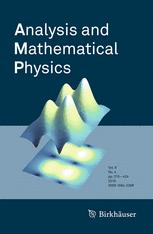 Analysis and Mathematical Physicspp 1–11Existence of mild solution of impulsive quantum stochastic differential equation with nonlocal conditionsAuthorsAuthors and affiliationsS. A. BishopEmail authorE. O. AyoolaG. J. OghonyonS. A. Bishop1Email authorE. O. Ayoola2G. J. Oghonyon11.Department of MathematicsCovenant UniversityOtaNigeria2.Department of MathematicsUniversity of IbadanIbadanNigeriaArticleFirst Online: 03 August 2016DOI: 10.1007/s13324-016-0140-xCite this article as: Bishop, S.A., Ayoola, E.O. & Oghonyon, G.J. Anal.Math.Phys. (2016). doi:10.1007/s13324-016-0140-x36 Downloads AbstractNew results on existence and uniqueness of solution of impulsive quantum stochastic differential equation with nonlocal conditions are established. The nonlocal conditions are completely continuous. The methods applied here are simple extension of the methods applied in the classical case to this noncummutative quantum setting.KeywordsNonlocal conditionsMild solutionNoncommutative stochastic processesMathematics Subject Classification81S2531A37References1.Ayoola, E.O.: Lipschitzian quantum stochastic differential equations and the associated Kurzweil equations. Stoch. Anal. Appl. 19(4), 581–603 (2001)MathSciNetCrossRefMATHGoogle Scholar2.Ayoola, E.O.: Topological properties of solution sets of Lipschitzian quantum stochastic differential inclusions. Acta Appl. Math. 100, 15–37 (2008)MathSciNetCrossRefMATHGoogle Scholar3.Balachandran, K., Park, J.Y., Chandrasekaran, M.: Nonlocal Cauchy problem for delay integrodifferential equations of Sobolev type in Banach spaces. Appl. Math. Lett. 15(7), 845–854 (2002)MathSciNetCrossRefMATHGoogle Scholar4.Balasubramanjam, P., Park, J.Y., Antony Kumar, A.V.: Existence of solutions for semilinear neutral Stochastic fractional differential equations with nonlocal conditions. Nonlinear Anal. 71, 1049–1058 (2009)MathSciNetCrossRefMATHGoogle Scholar5.Benchohra, M., Ntouyas, S.K.: Existence of mild solutions of second order initial value problems for differential inclusions with nonlocal conditions. Atti Sem. Mat. Fis. Univ. Modena. 49(2), 351–361 (2001)MathSciNetMATHGoogle Scholar6.Bishop, S.A., Agboola, O.O.: On existence of solution for impulsive perturbed quantum stochastic differential equations and the associated Kurzweil equations. IJRANSS 2(1), 51–60 (2014)Google Scholar7.Bishop, S.A., Agarana, M.C., Agboola, O.O., Oghonyon, G.J., Anake, T.A.: Existence, uniqueness and stability of mild solution of Lipschitzian quantum stochastic differential equations. Adv. Diff. Equ. Control Process. 2(14), 89–106 (2014)MathSciNetMATHGoogle Scholar8.Byszewski, L.: Theorems about the existence and uniqueness of solutions of a semilinear evolution nonlocal Cauchy problem. J. Math. Anal. Appl. 162(2), 494–505 (1991)MathSciNetCrossRefMATHGoogle Scholar9.Byszewski, L.: Existence, uniqueness and asymptotic stability of solutions of abstract nonlocal Cauchy problems. Dynam. Syst. Appl. 5(4), 595–605 (1996)MathSciNetMATHGoogle Scholar10.Byszewski, L., Akca, H.: Existence of solutions of a semilinear functional differential evolution nonlocal problem. Nonlinear Anal. 34(1), 65–72 (1998)MathSciNetCrossRefMATHGoogle Scholar11.Byszewski, L., Akca, H.: On a mild solution of a semilinear functional-differential evolution nonlocal problem. J. Appl. Math. Stoch. Anal. 10(3), 265–271 (1997)MathSciNetCrossRefMATHGoogle Scholar12.Deng, K.: Exponential decay of solutions of semilinear parabolic equations with nonlocal initial conditions. J. Math. Anal. Appl. 179(2), 630–637 (1993)MathSciNetCrossRefMATHGoogle Scholar13.Ekhaguere, G.O.S.: Lipschitzian quantum stochastic differential equations. Int. J. Theor. Phys. 31(11), 2003–2034 (1992)MathSciNetCrossRefMATHGoogle Scholar14.Fan, Z.: Existence results for semilinear differential equations with nonlocal and impulsive conditions. J. Funct. Anal. 258, 1709–1727 (2010)MathSciNetCrossRefMATHGoogle Scholar15.Federson, M., Schwabik, S.: Generalized ODE approach to impulsive retarded functional differential equations. Diff. Integral Equ. 19(11), 1201–1234 (2006)MathSciNetMATHGoogle Scholar16.Hernandez, E., Tanaka Aki, S.M.: Global solutions for abstract functional differential equations with nonlocal conditions. Electron. J. Qual. Theory Diff. Equ. 50, 1–8 (2009)MathSciNetCrossRefGoogle Scholar17.Hernandez, E.: Existence results for partial neutral functional differential equations with nonlocal conditions. Dynam. Syst. Appl. 11(2), 241–252 (2002)MathSciNetMATHGoogle Scholar18.Hudson, R.L., Parthasarathy, K.R.: Quantum Ito’s formulae and stochastic evolutions. Comm. Math. Phys. 93, 301–324 (1984)MathSciNetCrossRefMATHGoogle Scholar19.Karakostas, G.L., Tsamatos, P.: Sufficient conditions for the existence of nonnegative solutions of a nonlocal boundary value problem. Appl. Math. Lett. 15(4), 401–407 (2002)MathSciNetCrossRefMATHGoogle Scholar20.Liang, J., James, H.L., Ti-Jun, Xiao: Nonlocal impulsive problems for nonlinear differential equations in Banach spaces. Math. Comput. Model. 49, 798–804 (2009)MathSciNetCrossRefMATHGoogle Scholar21.Ntouyas, S.K., Tsamatos, P.: Global existence for semilinear evolution equations with nonlocal conditions. J. Math. Anal. Appl. 210, 679–687 (1997)MathSciNetCrossRefMATHGoogle Scholar22.Ogundiran, M.O., Payne, V.F.: On the existence and uniqueness of solution of impulsive quantum stochastic differential equation. Diff. Equ. Control Process. 2, 63–73 (2013)Google Scholar23.Olmstead, W.E., Roberts, C.A.: The one-dimensional heat equation with a nonlocal initial condition. Appl. Math. Lett. 10(3), 89–94 (1997)MathSciNetCrossRefMATHGoogle Scholar24.Pan, L.: Existence of mild solution for impulsive stochastic differential equations with nonlocal conditions. Diff. Equ. Appl. 4(3), 488–494 (2010)MathSciNetGoogle Scholar25.Ji, Shaochun, Li, Gang: Existence results for impulsive differential inclusions with nonlocal conditions. Comput. Math. Appl. 62, 19081915 (2011)MathSciNetCrossRefGoogle ScholarCopyright information© Springer International Publishing 2016About this articleCrossMark Print ISSN1664-2368Online ISSN1664-235XPublisher NameSpringer International PublishingAbout this journal Reprints and Permissions Article actionsLog in to check your access to this article Top of FormBottom of FormUnlimited access to full articleInstant download (PDF)Price includes local sales tax if applicableFind out about institutional subscriptions .RIS Papers Reference Manager RefWorks Zotero .ENW EndNote .BIB BibTeX JabRef Mendeley Email Facebook Twitter LinkedIn CookiesWe use cookies to improve your experience with our site. More information Top of FormBottom of FormOver 10 million scientific documents at your fingertipsCorporate EditionHome Impressum Legal Information Contact Us Springer Nature © 2016 Springer International Publishing AG. Part of Springer Nature.Not logged in Not affiliated 80.248.0.226 